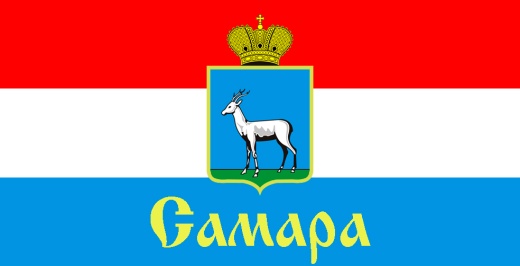 СОВЕТ ДЕПУТАТОВ СОВЕТСКОГО ВНУТРИГОРОДСКОГО РАЙОНА ГОРОДСКОГО ОКРУГА САМАРА443023, г. Самара, ул. Советской Армии, 27, Тел.(846) 262-27-69РЕШЕНИЕот «____» ____________ 20__ г. № _____О внесении изменений в Решение Совета депутатов Советского внутригородского района городского округа Самара от 24 ноября 2021 года № 73 «О бюджете Советского внутригородского района городского округа Самара Самарской области на 2022 год и на плановый период 2023 и 2024 годов»Рассмотрев представленный Главой Советского внутригородского района городского округа Самара проект решения Совета депутатов Советского внутригородского района городского округа Самара «О внесении изменений в Решение Совета депутатов Советского внутригородского района городского округа Самара от 24 ноября 2021 года № 73 «О бюджете Советского внутригородского района городского округа Самара Самарской области на 2022 год и на плановый период 2023 и 2024 годов», в соответствии  со статьей 45 Устава Советского внутригородского района городского округа Самара Самарской области, Положением «О бюджетном устройстве и бюджетном процессе Советского внутригородского района городского округа Самара», утвержденным Решением Совета депутатов Советского внутригородского района городского округа Самара от 23 декабря 2015 № 28, Совет депутатов Советского внутригородского района городского округа СамараРЕШИЛ:1. Внести в Решение Совета депутатов Советского внутригородского района городского округа Самара от 24 ноября 2021 года № 73 «О бюджете Советского внутригородского района городского округа Самара Самарской области на 2022 год и на плановый период 2023 и 2024 годов» (в редакции Решения Совета депутатов Советского внутригородского района городского округа Самара от 22.12.2021 №76, от 09.02.2022 №82,от 20.05.2022 №97, от 28.06.2022 №104, от 20.07.2022 №106, от 24.08.2022 №109, от 12.10.2022 №112) (далее – Решение) следующие изменения:1.1. Пункт 2 Решения изложить в новой редакции:«2.Утвердить основные характеристики бюджета Советского внутригородского района городского округа Самара Самарской области (далее - Советский внутригородской район) на 2023 год:- общий объем доходов –     170 509,2  тыс. рублей;- общий объем расходов –    170 509,2  тыс. рублей;- дефицит –                                        0,0 тыс. рублей.».1.2. Пункт 13 Решения изложить в новой редакции:«13. Утвердить объем межбюджетных трансфертов, получаемых из бюджета Самарской области, в сумме:на 2022 год –    22 194,5 тыс. рублей;на 2023 год –    12 873,4  тыс. рублей;на 2024 год –              0,0 тыс. рублей.».1.3. Приложение 2 «Источники финансирования дефицита бюджета Советского внутригородского района, перечень статей источников финансирования дефицита бюджета Советского внутригородского района городского округа Самара Самарской области на плановый период 2023 и 2024 годов»  к Решению изложить в новой редакции согласно Приложению 1 к настоящему Решению.1.4. Приложение 4 «Доходы бюджета Советского внутригородского района городского округа Самара Самарской области  на плановый период 2023 и 2024 годов по кодам видов доходов, подвидов доходов» к Решению изложить в новой редакции согласно Приложению 2 к настоящему Решению.1.5. Приложение 7 «Ведомственная структура расходов бюджета Советского внутригородского района на  плановый период 2023 и 2024 годов» к Решению изложить в новой редакции согласно Приложению 3 к настоящему Решению.1.6. Приложение 9 «Распределение бюджетных ассигнований на плановый период 2023 и 2024 годов по разделам, подразделам, целевым статьям (муниципальным программам и непрограммным направлениям деятельности) и группам (группам и подгруппам) видов расходов классификации расходов бюджета Советского внутригородского района» к Решению изложить в новой редакции согласно Приложению 4 к настоящему Решению.1.7. Приложение 11 «Перечень программ Советского внутригородского района городского округа Самара,  финансирование которых предусмотрено расходной частью бюджета Советского внутригородского района  на плановый период 2023 и 2024 годов» к Решению изложить в новой редакции  согласно Приложению 5 к настоящему Решению.1.8. Приложение 13  «Объем бюджетных ассигнований на финансовое обеспечение реализации программ Советского внутригородского района  в составе ведомственной структуры расходов бюджета Советского внутригородского района  на  плановый период 2023 и 2024 годов» к Решению изложить в новой редакции согласно Приложению 6 к настоящему Решению. 2. Официально опубликовать настоящее Решение.3. Настоящее Решение вступает в силу со дня его официального опубликования. 4. Контроль за исполнением настоящего Решения возложить на комитет по бюджету, налогам и экономике.Глава Советскоговнутригородского района                                                              В.А. БородинПредседатель Совета депутатов                                                                           П.П. Барсуков